National Institutes of Health (NIH)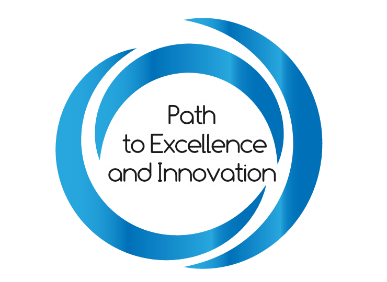 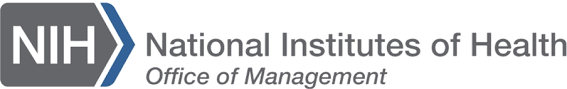 Office of Acquisition and Logistics Management (OALM)Small Business Program Office (SBPO)STEM Fact SheetWhat is STEM? STEM can be defined as Science, Technology, Engineering, and Mathematics which is important in today’s world and educational systems as we continue to strive and innovate new ways to help everyone’s understanding of. How is STEM incorporated within National Institutes of Health (NIH) Small Business Program Office?The National Institutes of Health (NIH) Small Business Program Office (SBPO) works to broaden the opportunities to Historically Black Colleges and Universities (HBCUs) in the STEM field. Through supporting HBCUs in the grant process and the contract process, NIH’s Small Business Program Office (SBPO) aims to serve as a counsel and advocate to HBCUs in the small business industry and in the STEM field.PEI 2.0 Cohort: STEM Business and HBCUsBusinessesHBCUsWhat is the Federal Acquisition Regulations (FAR) of STEM?DoD encourages contractors to undertake actions, to the maximum extent practicable, that—Enhance undergraduate, graduate, and doctoral programs in science, technology, engineering, and mathematics (referred to as ‘‘STEM’’ disciplines); Make investments, such as programming and curriculum development, in STEM programs within elementary and secondary schools;Encourage employees to volunteer in Title I schools in order to enhance STEM education and programs; Make personnel available to advise and assist faculty at such colleges and universities in the performance of STEM research and disciplines critical to the functions of DoD; Establish partnerships between the contractor and historically black colleges and universities and minority institutions for the purpose of training students in scientific disciplines; Award scholarships and fellowships, and establish cooperative work-education programs in scientific disciplines; or Conduct recruitment activities at historically black colleges and universities and other minority-serving institutions or offer internships or apprenticeships.STEM ResourcesNational Institutes of Health (NIH) STEMUnited States Department of EducationWhite House InitiativeAurora Technical Systems LLCDynamic Service SolutionsKingdomware Technologies, IncSymposit LLCAxis Consultant Group & Associates LLCEdwards Industries, LLCLongevity Consulting LLCTechnuf LLCAxle InformaticsGlobal Consulting InternationalLord and Tucker Management Consultants LLCVAAS Professionals LLCCapegemini Government Solutions LLCHendall Inc.MetaMeta LLCWilliams Consulting LLCClinical Pharmacy Associates IncImmersive ConceptsOak Ridge Associated UniversitiesData Storage Science (DSS)Intellectual Concepts LLC (IC)Professional Stewards ServicesDelmock Technologies, IncKaizen Approach, IncSage Services Group LLCDiaspora AIKey ConceptsSRR International, IncCentral State UniversityFayetteville State UniversityMorehouse CollegeClark Atlanta UniversityHoward UniversityMorgan State UniversityElizabeth City State UniversityJackson State UniversityUniversity of Virgin Islands